臺北市立瑠公國民中學 108學年度第一學期八年級第二次段考數學科試題※圖形僅供參考，答案以黑色原子筆寫在答案卷。八年______ 座號:_____  姓名:_____________一、單選題：30分(每題3分)	  （  ）要將 化成最簡根式，可在分母及分子同乘上哪一個數？(A) (B) (C) (D)（  ）下列各選項化簡的結果何者正確？(A)(B)(C)(D)（　）已知一個長方形的長為12公分，其對角線長為13公分，求此長方形的寬為何？(A) 5(B) 11(C) (D) （　）已知多項式－x2＋4＝（2－x）（2＋x），則下列哪些是－x2＋4的因式？(複選)  (甲) －x2＋4  (乙) x－2  (丙) 2(x＋2)	(丁) x－4(A) 甲乙丙(B) 乙丙丁(C) 甲丙丁(D) 甲乙丁（　）因式分解的過程中，下列哪一個步驟開始發生錯誤？步驟一： 
步驟二：
步驟三： 
步驟四：(A)步驟一 (B)步驟二 (C)步驟三(D)步驟四 (   ) a＝，b＝，c＝，則a、b、c的大小關係為何？(A) a＞b＞c		(B)	a＞c＞b(C) b＞c＞a(D) c＞b＞a（　）判別多項式是否為的因式？如果是，則還有哪個因式？(A) 不是(B) 是，（3x＋1）(C) 是，（3x19）(D) 是，（3x＋4）(   ) 如右圖，將一張邊長為　3x＋1　的正方形色紙，中間剪去一個邊長為　2x　的正方形，則剩餘的面積會與下列哪一個長方形的面積相等？(A)　　			 (B)　(C)　　(D)　　（  ）如右圖，甲是邊長為a的正方形；乙是長為a，寬為1的長方形；丙是邊長為1的正方形。下列哪一種選取方法，無法用邊靠邊緊密排列的方式拼出一個正方形？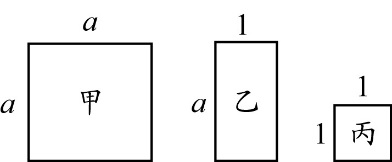 (A)甲取1張、乙取4張、丙取4張(B)	甲取1張、乙取6張、丙取9張(C)	甲取4張、乙取2張、丙取1張(D)甲取4張、乙取8張、丙取4張（  ）如右圖，甲、乙、丙、丁、戊皆為正方形，若此5個正方形面積和為 105平方公分，則正方形戊的邊長為多少公分?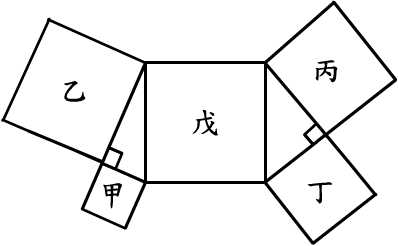 (A) (B) (C) (D)  二、填充題：60分(每格3分) 【答案需以最簡根式表示，否則不予計分】已知一個直角三角形的兩股長為8、15公分，求斜邊的長____(1)____公分。計算下列各式，並將結果化為最簡根式(1)	____(2)____(2) ____(3)____(3)____(4)____(4)____(5)____(5) ____(6)____(6)____(7)____因式分解下列各式：____(8)________(9)________(10)________(11)____ ____(12)________(13)________(14)____瑠公國中校慶闖關路線如右圖，由坐標平面上一點A開始，先向右移6個單位，再向下移5個單位，接著向左移10個單位，向下移7個單位，最後向右移9個單位後，到達
B點。求 的長____(15)____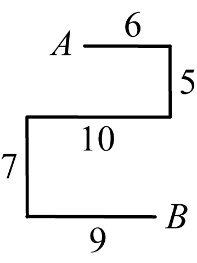 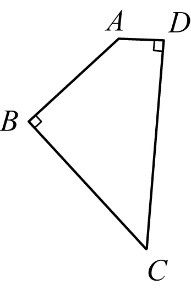 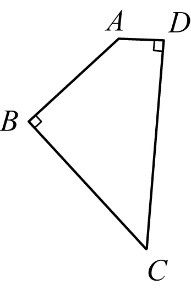 如右圖，四邊形ABCD　中，∠B＝∠D＝90°，已知＝8，＝10，，
則____(16)____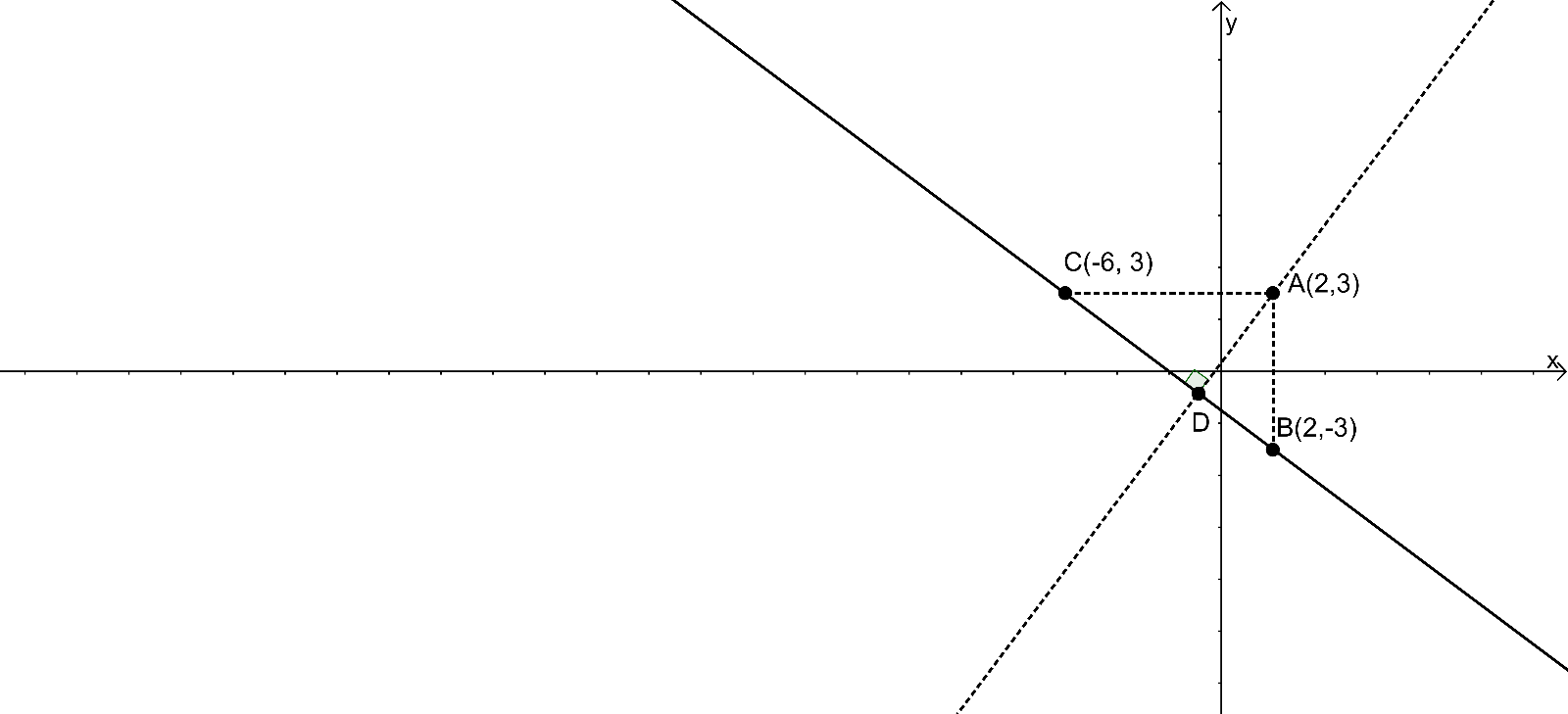 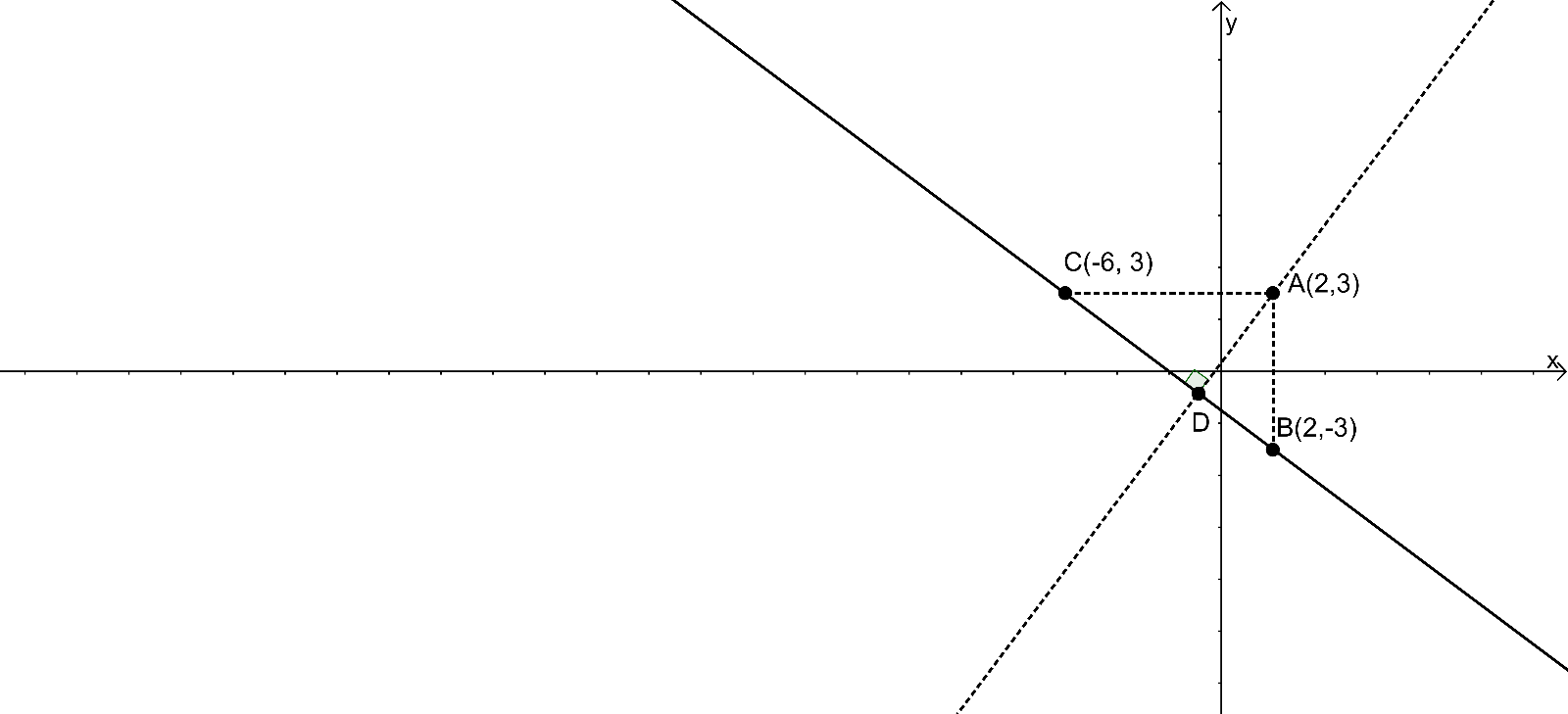 如右圖，已知在直角坐標平面上ABC三點坐標為A（2 , 3）、
B（2 , 3）、C（6 , 3），B、C在同一條直線上，求：
(1)____(17)____ (2) A點至此直線的距離 ____(18)____ 若a、b為常數，，，求____(19)____用右表求出  的近似值=____(20)____(四捨五入法求到小數後第二位)三、計算題：10分  【需寫計算或推論過程，答案以最簡根式表示，否則不予計分】245764.89897915.4919331. 因式分解  (3分)2.右圖為一個長方體的隔宿露營場地，已知 ，，，其中F點為 的中點。正龍老師挑戰從F點直線攀岩至B點，再從B點走鋼索至D點，最後由D點跳下滑行至F點，請問：
(1)(2分) 
(2) 這三項挑戰經過的距離（即）總共多少？ (2分)3.如圖，有一張邊長8公分的正方形紙 ABCD，將底  對摺再打開得中點M，再把 D點摺向 M點，
使 D點和 M點重疊，且為摺痕，求  :  :  為何？(3分)
【以上為日本筑波大學生物學教授芳賀和夫（Kazuo Haga），在等待實驗結果的時候喜歡用摺紙打發時間所發現的有趣結果，稱為芳賀第一定理。】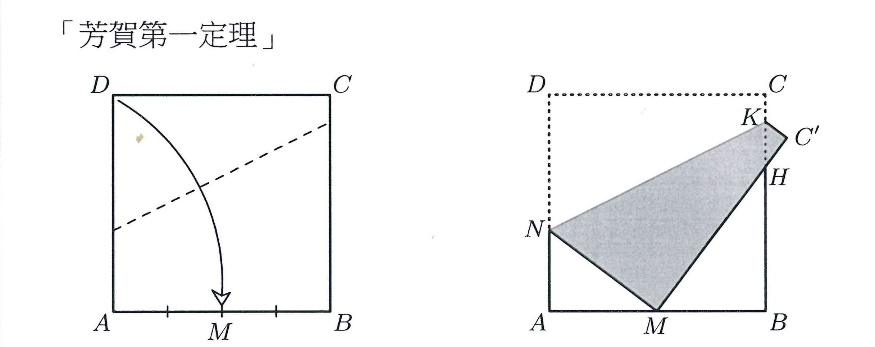 